Ausschreibungstext Way Seilleuchte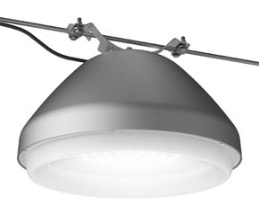 Way f. SeilmontageLeuchte für Seilmontage oben mit ¾” Rohrgewinde, Schutzart IP66, Klasse II.Gehäuse aus Aluminiumguß, außen lackiert in graphitgrau (YW355F), silbergrau (Y2370I), cortenbraun (YX355F) oder schwarz (Noir 900 Sablé SN351F).Abschirmung, klar, aus schlagfestem Acryl mit mattiertem Rand.Mit Kabel, entweder 2 Stck. 2 m 1 x 2,5 mm² oder 1 Stck. 10 m 2 x 1 mm² Maße: Ø: 480 mm, H: 276 mmMit austauschbarem, zirkularem LED-Modul mit CAT-Linsen, Low oder High lumen, 80 Ra, 3000 oder 4000 K, 4 Steps SDCMBetriebsdauer: min 100.000 Stunden bei ta max 25°, L80B10oderMit austauschbarem LED-Modul, 3xFF oder 4xFF, mit symmetrischen Linsen, 70 oder 80 Ra, 2700, 3000 oder 4000 K, 5 Steps SDCMBetriebsdauer: min 100.000 Stunden bei ta max 25°, L90B10